 Montana State Council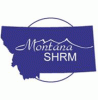 Affiliate of the Society for Human Resource Management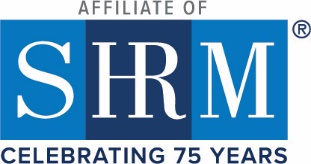 LEGISLATIVE UPDATE 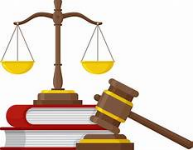       NOVEMBER UPDATE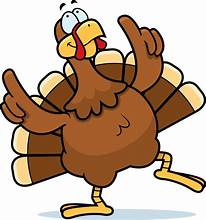 THANK YOUTips for Properly Filing an EEO-1 ReportThe U.S. Equal Employment Opportunity Commission (EEOC) recently released an updated instructional booklet to help employers properly fill out their 2022 demographic data on the EEO-1 form.Private employers with 100 or more employees and federal contractors with 50 or more employees must submit annual EEO-1 reports through the EEOC's online filing system. State and local governments and public school systems are exempt.Companies can start submitting their demographic data on the EEO-1 form on Oct. 31, and submissions are due by Dec. 5. After Dec. 5, the EEOC will send a "failure to file" notice, instructing employers to submit their data no later than Jan. 9, 2024, if they haven't done so already. After Jan. 9, no more reports will be accepted, and employers will be considered noncompliant if they haven't submitted their data already, Essary said.Employers should pick a pay period between Oct. 1, 2022, and Dec. 31, 2022, to use to provide a snapshot of their employee demographics. SHRM Article Link: Tips for Properly Filing an EEO-1 ReportUPCOMING CALENDAR EVENTS:WEBCASTS/CONFERENCE SESSIONSDEI Conference – Helena SHRM Chapter 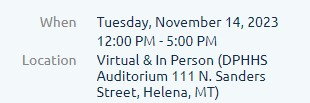 On Wednesday, November 8th at 4 p.m. ET, SHRM Government Affairs will host its VLBM 2023 Congressional Advocacy Bootcamp. Ensuring Equal Employment Opportunity in Promotions: Former Agency Leader Speaks
Nov. 7, noon ET / 9 a.m. PTJoin this webcast for an engaging discussion on best practices for employers to help ensure all employees have an equal chance at promotions.November 16th Capitol Hill sessions – MT SHRM participants:7:00AM -		Bus leaves from the front of the Marriott Hotel to Capitol Hill.9:00 am – 9:30 am – William Parsons – Legislative Assistant to Senator Steve Daines10:30am – 11:00 am -Wise Graham – Senior Legislative Assistant to Rep. Matt Rosendale11:30am – 12:00 - 	Veronica Chase – Legislative Assistant to Senator Jon TesterNovember 15th Capitol Hill, MT Legislative coffee session, 8:15am – Location forthcoming.  We have been invited by all of our Legislators to attend if we are able.OTHER KEY DEADLINES:The Women in Leadership Institute (Through Nov. 16)
Nov. 13th - The Women in Leadership Institute, which will be held in Orlando, Fla., and virtually, is a four-day learning conference equipping women leaders with actionable strategies to overcome the hurdles they often face in the workplace. Presented by SHRM, this immersive leadership opportunity accelerates the advancement of women across all levels, industries and roles, while providing career-changing networking opportunities.